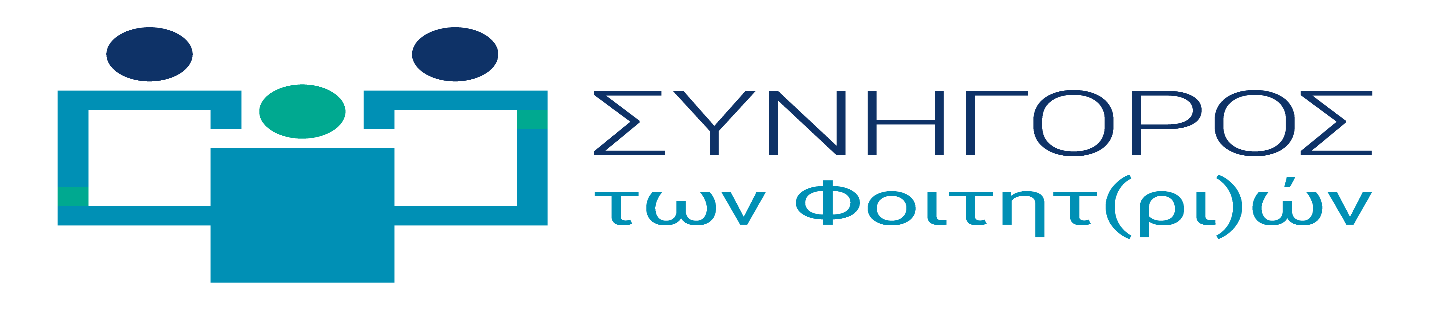 Αίτηση προς το Γραφείο του/της Συνηγόρου των φοιτητ(ρι)ών, ΤΕΠΑΚΕπώνυμο:……………………………………………………………………………………………………………………….Όνομα:……………………………………………………………………………………………………………………………ΑΜ:………………………………………………………………………………………………………………………………...Email:…………………………………………………………………………………………………………………………….Τηλέφωνο:………………………………………………………………………………………………………………………….Τμήμα/Σχολή: …………………………………………………………………………………………………………………………..Παρακαλώ για τη διαμεσολάβησή του/της Συνηγόρου των φοιτητ(ρι)ώνστο παρακάτω θέμα:Τίτλος Θέματος:     ………………………………………………………………………………………………………………………………………Περιγραφή Θέματος:  …………………….……………………………………………………………………………………..…………………….………………………………………………………………………………………………………………………………………………………………….………………………………………………………………………………………………………………………………………………………………….………………………………………………………………………………………………………………………………………………………………….………………………………………………………………………………………………………………………………………………………………….………………………………………………………………………………………………………………………………………………………………….………………………………………………………………………………………………………………………………………………………………….………………………………………………………………………………………………………………………………………………………………….………………………………………………………………………………………………………………………………………………………………….……………………………………….………………………Ημερομηνία:   .…/…/………			 Ο/Η Αιτών/ούσα (ΥΠΟΓΡΑΦΗ)……………………………….	     